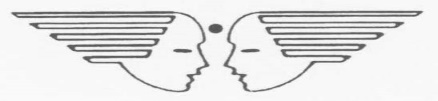 UMEED ASHA KIARAN SCHOOL HEBBALSCHEDULE FOR REGISTRATION AND ADMISSION: 2024-251.	Registration for admission in Umeed Asha Kiran School Hebbal will be as per the following schedule:2.	The age of the child should not be less than 03 years as on 01 Apr 2024.3.	Registration forms will be issued strictly on the dates as mentioned above. The complete admission process will be followed strictly as per the above schedule.Note:  The Registration for admission does not guarantee admission in Umeed Asha Kiran School. Admission is subject to availability of vacancy after completion of admission process for the “Words of Air Force Personnel” and in the order of Priority Category. The Priority Category of candidates is mentioned in Para 15 of the “Registration Form”.*Registration Form can also be downloaded from the school’s website www.bloomingbudshebbal.com Sl NoDetailsDateTime1.(a) Serving personnel can download the Registration Form from Blooming Buds Play School Website or collect the form from the school premises for admission into “Umeed Asha Kiran School”. (b) Pure Civilians can download the Registration Form from Blooming Buds Play School Website or collect from the Main Gate. www.bloomingbudshebbal.com06 Feb 2024&15 Feb 20240930 to 1100 hr2.Last Date of submission of Registration form20 Feb 20241200hr3.List of eligible students for admission on the basis of registration & priority (a - e) will be displayed at Umeed Asha Kiran School. 23 Feb 20241200hr4.Sale of admission forms/prospectus: Shortlisted students for admission in Umeed Asha Kiran School on the basis of Priority 
(a – e)  & as per the admission list published on
23 Feb 2024 can collect the Admission Form and Prospectus from the School premises on payment of Rs. 100/- (Rupees one Hundred only) 23 Feb 2024to01 Mar 20240900hr to 1200hr5.Last Date for submission of duly filled-in application form along with requisite documents and Admission fees (by online payment receipt only) No cash will be accepted towards admission fees at Umeed Asha Kiran School.06 Mar 20240900hr to 1200hr6.Date for compilation of admission procedure 07 Mar 2024 onwards.